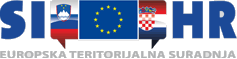 IPA Program prekogranične suradnje Slovenija-Hrvatska 2007.-2013.Slovensko-hrvatska prekogranična suradnja započela je 2003. godine i od tada koristi potporu različitih europskih i nacionalnih financijskih instrumenata, od Programa PHARE u Sloveniji do CARDS 2003. u Hrvatskoj. Slovenija, Hrvatska i Mađarska su za razdoblje 2004.-2006. razvile trilateralni program prekogranične suradnje - Program za susjedstvo, a za razdoblje 2007.-2013. operativan je IPA prekogranični program Slovenija – Hrvatska. Strateški cilj programa je podupirati i poticati održivi razvoj prekograničnog područja između Slovenije i Hrvatske, što bi se trebalo postići povećanjem konkurentnosti ključnih sektora i potporom suradnje između različitih sektora (turizam, razvoj malog i srednjeg poduzetništva), kao i zaštitom prirode i okoliša te kulturne baštine za dugotrajni održivi razvoj. Područja prihvatljiva za financiranje Prihvatljivo područje obuhvaća NUTS 3 regije duž Slovensko–Hrvatske granice: Pomurska, Podravska, Savinjska, Spodnjeposavska, Jugovzhodna Slovenija, Notranjsko‐kraška, Obalno‐kraška i Osrednjeslovenska regija u Sloveniji te Međimurska, Varaždinska, Krapinsko‐zagorska, Zagrebačka, Karlovačka, Primorsko‐goranska, Istarska županija u Hrvatskoj. Pridruženo područje koje može koristiti najviše 20% ukupnih sredstava iz EU fonda IPA je Grad Zagreb. Područja ulaganja (Prioriteti i mjere) Prekogranični program Hrvatska – Slovenija bazira se na dva prioriteta (Gospodarski i društveni razvoj te Održivo upravljanje prirodnim resursima) i 5 odgovarajućih mjera (Turizam i ruralni razvoj, Razvoj poduzetništva, Društvena integracija, Zaštita okoliša i Očuvanje zaštićenih područja). KorisniciProgram je namijenjen neprofitnim organizacijama i institucijama koje žele raditi na prekograničnom projektu s najmanje jednim prekograničnim partnerom: Kao korisnici i podnositelji prijave mogu se javiti: tijela regionalne i lokalne samouprave, javna tijela, fondovi, ustanove ili agencije osnovane od strane države ili općine, ustanove za istraživanje i razvoj, ustanove za obrazovanje i osposobljavanje, ustanove zdravstvene zaštite, institucije za zaštitu prirodne i kulturne baštine, lokalne i regionalne agencije za razvoj itd., nevladine organizacije poput udruženja i zaklada, trgovačke, poljoprivredne, obrtničke i industrijske komore, klasteri registrirani kao neprofitne pravne osobe, pravna tijela utemeljena privatnim pravom s neprofitnim statusom i svrhom djelovanja kao što su društva, lokalne i regionalne razvojne agencije registrirane kao tvrtke, lokalne turističke organizacije, organizacije za obrazovanje, privatne ustanove itd. Projektne aktivnosti moraju doprinositi ciljevima programa i njihovim prioritetima te se moraju odvijati u programski prihvatljivom području.  Alokacija po programu i model sufinanciranja Za razdoblje 2007.-2013. programu je na raspolaganju iznos od 42.703.502 EUR. Kao i u svim ostalim programima prekogranične suradnje u kojima sudjeluje Republika Hrvatska, projekti se financiraju do 85% bespovratnim EU (IPA) sredstvima, dok sufinanciranje od strane korisnika iznosi najmanje 15%. Sustav provedbe Sustav provedbe je „podijeljeno upravljanje“, što znači da hrvatski projektni partneri mogu koristiti ukupnu alokaciju programa bez ograničenja. Natječaji – pozivi na dostavu projektnih prijedloga: Prvi poziv za prijavu projekata bio je otvoren od 20. lipnja do 20. listopada 2008. godine.  Ugovoren je 21 projekt s 58 hrvatskih partnera ukupne vrijednosti 6.221.979,79 eura.Drugi poziv za prijavu projektnih prijedloga bio je otvoren od 23. travnja do 30. lipnja 2010. godine. Ugovorena su 24 projekta sa 71 hrvatskim partnerom ukupne vrijednosti 6.275.733,81 eura.Treći poziv bio je otvoren od 3. veljače do 16. travnja 2012. godine. Ukupna IPA alokacija namijenjena za 3. poziv iznosi 13,72 milijuna eura kojima je pristupanjem Hrvatske Europskoj uniji pridodano 3,81 milijuna EFRR sredstava.Odobreno je 38 projekata s glavne liste te 11 s rezervne liste (124 hrvatska projektna partnera), čije je ugovaranje u tijeku. Ukupno je u sklopu Programa ugovoreno 94 projekta sa 178 hrvatskih projektnih partnera. Ukupna ugovorena sredstva za 1. i 2. poziv iznose 12,5 milijuna eura, dok u sklopu 3. poziva trenutni ugovoreni iznos projekata s glavne liste iznosi 7,96 milijuna eura.Kontakt : Task ManagerPavle Plamenac, viši stručni savjetnikE-mail: pavle.plamenac@mrrfeu.hrInfo točkaDamir FakE-mail: damir.fak@mrrfeu.hrLink na Operativni program:http://www.mrrfeu.hr/UserDocsImages/EU%20fondovi/IPA_program_Slovenija_-_Hrvatska_hr%2016%2002%202012.pdf